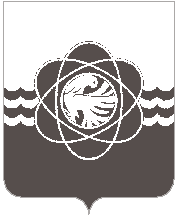 П О С Т А Н О В Л Е Н И Еот 26.12.2022 № 1130В соответствии с ч. 4. ст. 18 Федерального закона  от 24.07.2007 № 209-ФЗ «О развитии  малого и среднего предпринимательства  в Российской Федерации», Приказом Федеральной антимонопольной службы РФ от 10.02.2010 № 67 «О порядке проведения конкурсов или аукционов на право заключения договоров аренды, договоров безвозмездного пользования, договоров доверительного управления имуществом, иных договоров, предусматривающих переход прав владения и (или) пользования в отношении государственного или муниципального имущества, и перечне видов имущества, в отношении которого заключение указанных договоров может осуществляться путем проведения торгов в форме конкурса», постановлением Администрации муниципального образования «город Десногорск» Смоленской области от  № 700 «Об утверждении Положения о порядке и условиях предоставления в аренду объектов муниципальной собственности, включенных в Перечень имущества, свободного от прав третьих лиц (за исключением имущественных прав субъектов малого и среднего предпринимательства)», постановлением Администрации муниципального образования «город Десногорск» Смоленской области от 21.03.2019 № 295 «Об утверждении порядка формирования, ведения, ежегодного дополнения и опубликования Перечня муниципального имущества, предназначенного для предоставления во владение и (или) в пользование субъектам малого и среднего предпринимательства и организациям, образующим  инфраструктуру поддержки субъектов малого и среднего предпринимательства», с целью актуализации сведений о муниципальной собственностиАдминистрация муниципального образования «город Десногорск» Смоленской области постановляет:	1. Внести в постановление Администрации муниципального образования «город Десногорск» Смоленской области от 04.06.2020 № 422 «Об утверждении перечня муниципального имущества муниципального образования «город Десногорск» Смоленской области, предназначенного для передачи во владение и (или) пользование на условиях долгосрочной и краткосрочной аренды субъектам малого и среднего предпринимательства и признании утратившим силу постановления Администрации муниципального образования «город Десногорск» Смоленской области от 11.06.2019 № 638» (в ред. от 26.12.2020 № 960,               от 15.06.2021 № 538, от 21.06.2022 № 428) в приложение «Перечень муниципального имущества муниципального образования «город Десногорск» Смоленской области, предназначенного для передачи во владение и (или) пользование субъектам малого и среднего предпринимательства и организациям, образующим инфраструктуру поддержки субъектов малого и среднего предпринимательства» следующие изменения:- строки 1, 4, 8 изложить в следующей редакции:«»;2. Отделу информационных технологий и связи с общественностью (Е.М. Хасько) разместить настоящее постановление на официальном сайте Администрации муниципального образования «город Десногорск» Смоленской области и опубликовать в газете «Десна».3. Контроль исполнения настоящего постановления возложить на председателя Комитета имущественных и земельных отношений Администрации муниципального образования «город Десногорск» Смоленской области Т.Н. Зайцеву.Глава муниципального образования«город Десногорск» Смоленской области                                              А.А. НовиковО внесении изменений в постановление Администрации  муниципального образования «город Десногорск» Смоленской области от 04.06.2020 № 422 «Об утверждении перечня муниципального имущества муниципального образования «город Десногорск» Смоленской области, предназначенного для передачи во владение и (или) пользование на условиях долгосрочной и краткосрочной аренды субъектам малого и среднего предпринимательства и признании утратившим силу постановления Администрации муниципального образования «город Десногорск» Смоленской области от 11.06.2019                 № 638»1нежилые встроенные помещения (№ 23 - 26) от 06.10.2022 № 172 - КЗс 10.10.2022  по 09.10.2027ИП Григорова Наира Самвеловна216400, РФ, Смоленская область, г. Десногорск,           4 мкр. д. 6 (1 этаж)16,34нежилое встроенное помещение  № 37от 27.05.2022 № 168-КЗс 01.06.2022 по 31.05.2027Общество с ограниченной ответственностью «ЭЛКО-ИНВЕСТ»216400, РФ, Смоленская область, г. Десногорск,                     1 мкр., стр. 3А (1 этаж)         12,48нежилые встроенные помещения (№ 1 - 8)от 02.03.2022 № 162 - КЗс 03.03.2022 по 02.03.2027ИП Авдеюк Наталья Васильевна216400, РФ, Смоленская область, г. Десногорск,              3 мкр., общ. 4(1 этаж)                   60,8